UNIVERSITAS 17 AGUSTUS 1945 SAMARINDAFAKULTAS EKONOMI PROGRAM STUDI MANAJEMENWABSITE 	: ekonomi.untag-smd.ac.idMail 		: akuntansi@untag-smd.ac.id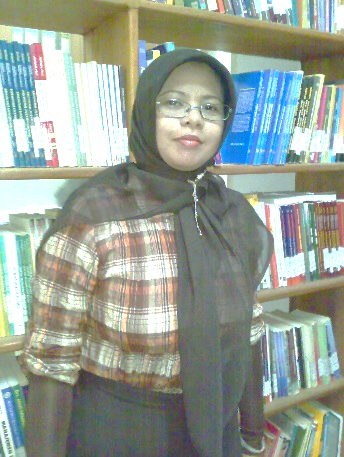 Nama:Eka Yudhyani, SE., M.SiEka Yudhyani, SE., M.SiNIK/NIP:NIDN:11140571011114057101Jabatan Fungsional:Lektor 300Lektor 300Tempat/Tanggal Lahir:Namlea Pulau Buru 14 Mei 1971Namlea Pulau Buru 14 Mei 1971Jenis Kelamin:PrempuanPrempuanPendidikan Tertinggi:S2 Magester Ilmu Ekonomi Kosentrasi KorporasiS2 Magester Ilmu Ekonomi Kosentrasi KorporasiStudi Lanjut:S3 Doktoral Ilmu EkonomiS3 Doktoral Ilmu EkonomiPerguruan Tinggi:Universitas 17 Agustus 1945 SurabayaUniversitas 17 Agustus 1945 SurabayaUnit Kerja Dan Jabatan:1.2.34Dosen Tetap Fakultas EkonomiKasubag. Akademik FEKONAlamat:Aspol Polresta Samarinda Km 4 Loa Janan Bhayangkara 8 No B.29Aspol Polresta Samarinda Km 4 Loa Janan Bhayangkara 8 No B.29Mail:ekaalfred@gmail.comekaalfred@gmail.comNo. SK Pengangkatan:Pengasuh Mata Kuliah:1. 2.34.5.6.Manajemen Pemasaran 1Manajemen Pemasaran 2Ekonomi InternasionalRetail MarketingSeminar Manajemen PemasaranManajemen TransportasiPraktikum:-